Типовые задания текущего контроля ОУД.13 ФИЗИКА по теме «Контрольная работа за второе полугодие»:Проверяемые результаты обучения: проверка знаний и умений по темам «Молекулярная физика. Термодинамика.»Контрольная работа по теме: «Молекулярная физика. Термодинамика».Вариант.1. Какой из перечисленных опытных фактов подтверждает взаимодействие между молекулами?а) растянутая пружина снова сжимается; в) распространение запахов;б) растворение соли в воде; г) распространение света;2. Газ будет близок к идеальному, еслиа) в нем отсутствуют примеси; в) при повышенном давлении;б) при пониженном давлении; г) при нормальном атмосферном давлении;3. Выберите из данных примеров кристаллическое тело;а) стекло; б) резина; в) алмаз; г) парафин4. Каким прибором измеряют температуру?а) барометр; б) термометр; в) динамометр; г) психрометр;5. В каких единицах измеряется давление?а) Паскаль; б) Кельвин; в) Ньютон; г) килограмм;6. Какое значение по шкале Цельсия соответствует температуре 300К?а) 5730С; б) 270 С; в) -270С; г) -3270С;7. Как изменится объём данной массы газа при изобарном процессе, если температура увеличится в 2 раза?а) увеличится в 2 раза; б) уменьшится в 2 раза;в) не изменится; г) объём газа не зависит от температуры;8. Какой из графиков представляет изохорный процесс?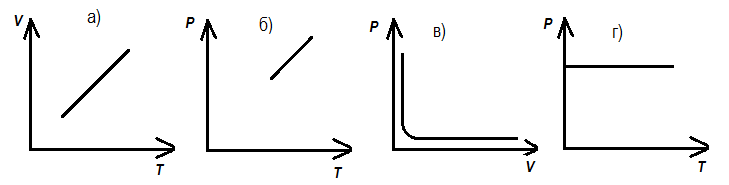 9. Как изменится внутренняя энергия одноатомного идеального газа, если абсолютная температура увеличится в 2 раза?а) увеличится в 2 раза; б) увеличится в 4 раза;в) уменьшится в 2 раза; г) уменьшится в 4 раза;10. Тепловая машина за цикл получает от нагревателя 70ДЖ теплоты и отдает холодильнику 30Дж. Какую работу совершает газ?а) 40 Дж; б) 50 Дж; в) 100 Дж; г) 20 Дж;Контрольная работа по теме: «Молекулярная физика Термодинамика».2 Вариант.1. Какие из перечисленных опытных фактов позволяют определить примерный размер молекул?а) образование масляной плёнки на поверхности воды; б) диффузия;в) броуновское движение; г) нагревание вещества;2. Газ не будет близок к идеальному, еслиа) в нем присутствуют примеси; б) при пониженном давлении;в) при повышенном давлении; г) при нормальном атмосферном давлении;3. Каким прибором измеряют давление?а) барометр; б) термометр; в) динамометр; г) психрометр;4. В каких единицах измеряется температура в системе СИ?а) Паскаль; б) Кельвин; в) Ньютон; г) килограмм;5. Какое значение по шкале Цельсия соответствует температуре 330К?а) 5730С; б) 570 С; в) -270С; г) -3270С;6. Как изменится объём данной массы газа при изобарном процессе, если температура увеличится в 2 раза?а) увеличится в 2 раза; б) уменьшится в 2 раза; в) не изменится; г) объём газа не зависит от температуры;7. Какой из графиков представляет изотермический процесс?8. Как изменится внутренняя энергия одноатомного идеального газа, если абсолютная температура увеличится в 1,5 раза?а) увеличится в 1,5 раза; б) увеличится в 4 раза; в) уменьшится в 2 раза; г) уменьшится в 4 раза;9. Какая температура принята за 00С?а) температура тела человека; б) температура тающего льда; в) температура кипения воды; г) температура воздуха при нормальном давлении10. Тепловая машина за цикл получает от нагревателя 100ДЖ теплоты и отдает холодильнику 60Дж. Какую работу совершает газ?а) 40 Дж; б) 50 Дж; в) 100 Дж; г) 20 Дж;Критерии оценки:Оценка «5», если уч-ся ответил на10 вопросов - полное соответствие всем критериям оценки результата –10 балловОценка «4», если уч-ся ответил на 9-8 вопросов Оценка «3», если уч-ся ответил на 7 вопросов Оценка «2», если уч-ся ответил на 6-0 вопросов - работа не может быть зачтена